La Junta de Calidad Ambiental (JCA) es una instrumentalidad pública que desarrolla la política dirigida a proteger el ambiente y los recursos naturales, mediante alianzas estratégicas entre el Estado, las comunidades, el sector empresarial y las instituciones académicas, así como con organizaciones y programas regionales e internacionales con el propósito de comprometer a todas las personas naturales y jurídicas, de los sectores público y privado, que intervienen en la gestión ambiental, social y económica de Puerto Rico, con un modelo de desarrollo sostenible que garantice una calidad de vida adecuada para las presentes y futuras generaciones.La Junta de Calidad Ambiental (JCA), tiene la función principal de proteger y conservar el medio ambiente, utilizando sabia y juiciosamente los recursos necesarios para impedir e eliminar daños que puedan afectarlo, manteniendo un balance entre el desarrollo económico y el ambiente. La Junta de Calidad Ambiental (JCA) ha promulgado reglamentos con el propósito primordial de establecer normas que minimicen los daños al ambiente y que establezcan los controles para las actividades que produzcan contaminación.Comunidad en generalSector empresarial y privadoInstituciones académicasProteger la calidad del ambiente, mediante el control de la contaminación del aire, el agua y el suelo, y de la contaminación por ruido; utilizar todos los medios y medidas prácticas para crear y mantener las condiciones bajo las cuales el hombre y la naturaleza puedan existir en armonía productiva, y cumplir con las necesidades sociales y económicas y cualesquiera otras que puedan surgir con las presentes y futuras generaciones de puertorriqueños. Esta información fue revisada y aprobada por la agencia. Es responsabilidad del ciudadano orientarse sobre toda documentación adicional, y de ser necesario, solicitar asesoría de un especialista. Tu Línea de Servicios de Gobierno 3-1-1 no está autorizada a ofrecer ningún tipo de asesoría, completar solicitudes y/o formularios a nombre del ciudadano.La Junta de Calidad Ambiental (JCA) canaliza su labor reguladora a través de sus áreas programáticas, las cuales poseen el peritaje técnico ambiental requerido para ello, éstas son:Área de Calidad de AguaÁrea de Calidad de AireÁrea de Contaminación de TerrenosÁrea de Control de Contaminación de Ruidos y LumínicaÁrea de Evaluación de Documentos AmbientalesÁrea de Respuesta a Emergencias AmbientalesLaboratorio de Investigaciones Ambientales de Puerto RicoOficina de Control y Certeza de CalidadOficina de Protección y Cumplimiento AmbientalInstituto de Educación Ambiental y BibliotecaOficina de Evaluación y Planificación AmbientalOficina de Vistas PúblicasOficinas Regionales: Arecibo, Guayama, Humacao y MayagüezOficina de Servicios al CiudadanoLa Junta de Calidad Ambiental (JCA) cuenta con una amplia biblioteca virtual informativa, la cual puede ser accedida a través de la página virtual de la Junta de Calidad Ambiental (JCA). Organigrama de la Junta de Calidad Ambiental (JCA).Criaderos de Mosquitos, específicamente en neumáticos le corresponde a JCA.Los desperdicios fecales de animales generados en las empresas pecuarias manejados inadecuadamente tienen el potencial de contaminar nuestro ambiente, degradando la calidad de los cuerpos de aguas superficiales y subterráneos y a su vez tienen el potencial de causar problemas de salud en la ciudadanía y en los animales. Además, pueden generar malos olores y afectar el bienestar público. Por ejemplo, el encierro de un número igual o mayor de los siguientes animales, o cualquier combinación de estos:Nota: Si los animales no están en esta tabla, referirse a Salud Ambiental. Para determinar la cantidad de animales por clasificación que se indican en la tabla se tomó en consideración un confinamiento (encierro) de veinticuatro (24) horas y áreas de confinamiento en concreto o pisos impermeables. Para calcular la cantidad de desperdicios fecales de animales generados en determinada empresa pecuaria se tiene que considerar la cantidad de animales, el tipo de animal, el período de confinamiento, y el volumen de agua de lavado o proceso que se genera como resultado de la limpieza de las áreas de confinamiento.Reglamento para el Control de los Desperdicios Fecales de Animales de Empresas PecuariasLocalice en el directorio la oficina de la Junta de Calidad Ambiental (JCA) correspondiente.  Directorio General de la Junta de Calidad AmbientalLa radicación de permisos se hace atreves de la Oficina de Servicios Ciudadano.  Los permisos y certificaciones expedidas por la JCA tienen costos variables según la Resolución aplicable.  Las copias se cobran a $0.50.El costo de multas depende de la violación emitida.La radicación de una querella ante la Junta de Calidad Ambiental no conlleva ningún costo.Se aceptan pagos por medio de ATH (sin logo de VISA), Cheque de Gerente, Giros, Cheques de Compañías, y Efectivo – si es cambio exacto. (No se aceptan cheques personales)No aplica.¿Qué es un incidente ambiental? - Un incidente ambiental es aquel evento o situación donde un contaminante gana acceso al medio ambiente de manera accidental, intencional o por negligencia, alterando y perjudicando la calidad de algún recurso natural o la calidad de vida de la ciudadanía en violación a los reglamentos de la Junta de Calidad Ambiental (JCA).¿Cualquier persona puede notificar algún incidente a la Junta de Calidad Ambiental (JCA)? - Sí, toda persona, entidad pública o privada puede notificar un incidente a la Junta de Calidad Ambiental (JCA), iniciando así la radicación de una querella.¿Cuándo es considerado una Emergencia Ambiental? - Cuando la situación ambiental representa peligro inminente y de alto riesgo para el ambiente y la ciudadanía la Junta de Calidad Ambiental (JCA) responderá al mismo como una Emergencia Ambiental, ejemplo de estas son las siguientes:Derrame de sustancias químicas y derivadas de hidrocarburos del petróleo, tales como aceite crudo usado, diesel o gasolina.Incendio y explosiones de sustancias químicas.Situaciones sospechosas de ser un acto terrorista y donde envuelven agentes biológicos, químicos, nucleares, radioactivos y explosivos.Emisiones o fugas de sustancias toxicas (cloro, amonia y gases).Página Web Junta de Calidad Ambiental - http://www.jca.gobierno.pr/Ley 416 Sobre Política Pública Ambiental    Funciones de la Junta de Calidad Ambiental (JCA)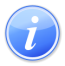 Descripción del Servicio                                                                     Crear Referido                 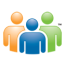 Audiencia y Propósito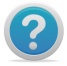 ConsideracionesTipo de AnimalCantidad de AnimalesVacas de ordeño2 animalesToros3 animalesCerdas paridoras con crías6 animalesCaballos7 animalesBecerros9 animalesCerdos en ceba11 animalesCerditos de destete21 animalesCabras81 animalesConejas con crías333 animalesGallinas ponedoras1,429 animalesOvejos81 animalesPollos parrilleros1,725 animalesPollonas de remplazo1,725 animales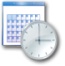 Lugar y Horario de Servicio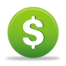 Costo del Servicio y Métodos de Pago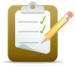 Requisitos para Obtener Servicio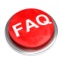 Preguntas Frecuentes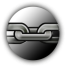 Enlaces Relacionados